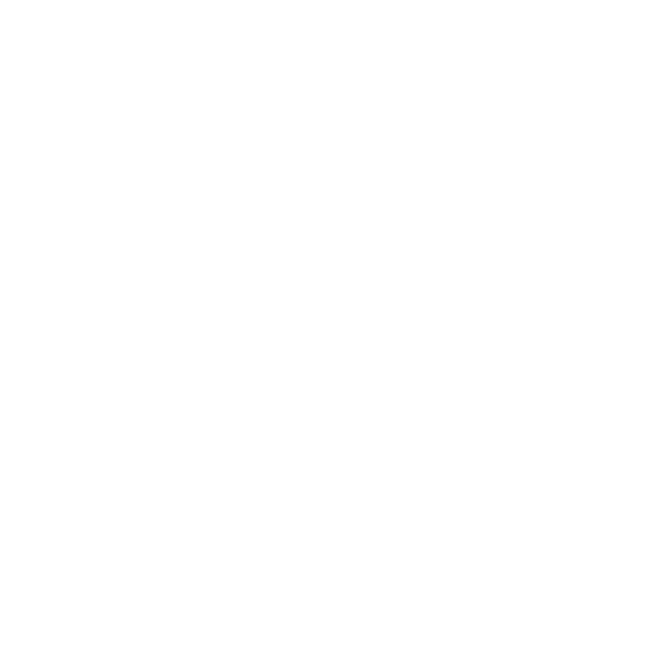 UnderstandingRoman CatholicismTeacherDavid James© Copyright 2015 by David James The Alliance for Biblical IntegrityROMAN CATHOLIC EVANGELISM (EVAN203)	Spring Semester 2015WORD OF LIFE Bible Institute	David James, InstructorSYLLABUSSCOPE OF THE COURSETen class periods will be used to study Roman Catholicism, with a view to ministering to Catholics, both in terms of evangelism and discipleship. In these class periods we will note such things as the basic doctrines, the sacraments, understanding Roman Catholic thinking, major differences that divide Catholics and Evangelicals, some attempts to bridge that divide, and most importantly, evaluating all of these in light of Scripture. While there are other forms of Catholicism, most notably the Eastern Orthodox Church, this course focuses almost exclusively on the western or Latin church, headquartered in Vatican City in Rome.PURPOSERoman Catholics do not uniquely need to be reached with the gospel message, but there are many things about Roman Catholicism that make it unique as a religious system. The main purpose of this course is to help the student develop a practical working knowledge of Roman Catholic doctrine and practice that will equip them to effectively reach Catholics for Christ and disciple individual Catholics who may be believers who have continued within Catholicism, as well as those who are new believers seeking a different direction with their lives.RATIONALEWord of Life Bible Institute seeks to expose the students to the major religions in the world with the goal of effectively presenting the gospel to followers of these religions. While unlike some other religions in which there are no born-again believers in Christ, this is not exclusively true of Roman Catholicism and so this presents some unique challenges in terms of understanding the theological and practical differences that exist between the Roman Catholic Church and conservative evangelicalism, as well as in terms of ministering to individual Catholics.COURSE GOALSThrough the teaching, reading and exams the student should be able to:Understand the basic doctrines and practices of Roman CatholicismKnow how to evaluate and biblically respond to Roman Catholic theologyUnderstand the major areas that separate Roman Catholic theology from biblical evangelical theologyKnow how to effectively minister to Roman Catholics in terms of both evangelism and discipleship, as appropriatePROCEDURES FOR THE COURSEStudents will be expected to take thorough notes during the class lecturesStudents will read the entire notebook Essentials of Roman Catholicism - which will be reported on the finalStudents will take a final exam, based on both the lectures and the reading for the courseREADING ASSIGNMENTSIntro and Part I - due by the beginning of class, Wednesday, February 11 (6 pts)  Part II and Appendix B - due by the beginning of class, Thursday, February 12 (6 pts) Part III - due by the beginning of class, Friday, February 13 (5 pts)Appendix A - due by the time of the final exam (3 pts)and Evangelicals and Catholics Together - due by the time of the final exam (5 pts)GRADINGFinal Exam:   75%Reading:  25%UNDERSTANDING ROMAN CATHOLICISMIntroduction1A.	Why should Evangelicals study Roman Catholicism?2A.	Are there areas of theological agreement?3A.	Is Roman Catholicism a cult?4A.	Are Catholics Christians?5A.	Are “Evangelicals and Catholics Together”?6A.	What, then, should be our attitude?The Various Rites within Roman Catholicism1A.	Early regional developments2A.	The Roman Catholic Church3A.	Major Branches within Christianity4A.	Distribution of CatholicismUnofficial Categories of Roman Catholics1A.	Ultra-traditionalist Catholics2A.	Traditionalist Catholics3A.	Liberal Catholics4A.	Charismatic / evangelical Catholics5A.	Cultural Catholics6A.	Popular folk CatholicsHistory of the Catholic ChurchSelected Ecumenical Councils: Major Issues and Final Decisions1A.	#1 - Nicaea I (325)2A.	#2 - Constantinople I (381)3A.	#3 - Ephesus (431)4A.	#4 - Chalcedon (451)5A.	#6 - Constantinople III (680-81)6A.	#7 - Nicea II (787)7A.	#12 - Lateran IV (1215)8A.	#16 - Constance (1414-18)9A.	#19 - Trent (1545-63)10A.	#20 - Vatican I (1869-70)11A.	#21 - Vatican II (1962-65)MAJOR THEOLOGICAL ISSUES THAT SEPARATE EVANGELICALISM AND ROMAN CATHOLICISMThe Doctrine of Authority1A.	The Personal Authority of the Bishop of Rome2A.	The Pope and Apostolic Succession3A.	The collective teaching authority of the bishops4A.	The authority of the inspired Word of God5A.	A biblical response1B.	Concerning Peter1C.	Scripture gives no indication that Peter was fulfilling a role like that of pope 2C.	There is no indication of the papal office in general3C.	There is no mention of supremacy among the apostles4C.	Matthew 16 does not make Peter the primary apostle or pope 5C.	In the Greek - petros vs. petra6C.	Aramaic - same word and it was a word play7C.	The Greek had to change the words or Peter would  have    been  identified  with a feminine name - so Jesus was probably referring to Peter8C.	Some try to make it the confession9C.	It was probably intentionally ambiguous 10C.	But the solution is in Ephesians 2:19-2211C. The church will be built on Jesus and the apostles as a group - with Jesus being the main cornerstone. There is only one main cornerstone. After you set the first one - it doesn’t matter12C.	There is no convincing scriptural or historical evidence the Peter was ever in Rome 13C.	Peter was not infallible with regards to faith and practice (cf. Gal. 2)2B.	Concerning bishops and apostolic succession1C.	The apostolic office was unique: Acts 1:21-22, 2 Cor 12:122C.	There is no Biblical instruction or even reference to apostolic succession 3C.	No mention of any relationship between the office of bishop and apostle3B.	Concerning Scripture and Tradition1C.	Scripture alone is given as the rule of faith (2 Tim. 3:16-17)2C.	There are warnings against adding / subtracting from specific portions of the Word of God (Deu 4:2, Rev 22:18-19) - and a principle seems to be indicated3C.	When Jesus was tempted he quoted Scripture 4C.	NT writers quote Scripture5C.	No indication that traditions are anything other than traditions of men6C.	The references to tradition are both negative and positive (negative when they violate Scriptural principles - positive when they are consistent with them)7C.	No references to tradition that indicate that it was revelatory6A.	Questions to ask1B.	If Peter was supreme among the disciples - why do they continue to debate the issue (Luke 22:24-30)?2B.	Why is Paul and not Peter the most prominent figure after Acts 13 and why is Paul the prominent NT theologian?3B.	When Iranaeus listed 12 bishops of Rome (2nd century) why did he not list Peter?4B.	Did you know that the New Testament never refers to any leader in a local church as a priest, including the apostles?5B.	Given the meaning of “thoroughly equipped” in 2 Tim 3:16-17, how does one   explain the need for something apart from and in addition to Scripture?6B.	Why does Scripture never equate Tradition with the Word of God?THE DOCTRINE OF JUSTIFICATION1A.	Categories of sin 1B.	Original sin2B.	Mortal sin3B.	Venial sin2A.		The Seven Sacraments 1B.	Baptism2B.	Confirmation3B.	Penance4B.	Eucharist5B.	Marriage6B.	Holy Orders7B.	Anointing the Sick3A.	The doctrine of salvation: Sin and the sacraments4A.	The doctrine of purgatory5A.	The doctrine of hell6A.	The Communion of the Saints7A.	Limbo8A.	A biblical response9A.	Questions to askTHE DOCTRINE OF THE MASS1A.	The first Mass2A.	The real sacrifice3A.	The effects of Holy Communion4A.	The Real Presence and John ch. 65A.	Transubstantiation: Artistotle’s Pre-Scientific Ontology6A.	A biblical response7A.	Questions to askTHE DOCTRINE OF MARY1A.	The Immaculate Conception 2A.	Mother of God3A.	Perpetual Virginity 4A.	Co-redeemer5A.	Queen of Heaven 6A.	Our Lady of . . .7A.	Her intercession 8A.	Her appearances9A.	A biblical response10A.	Questions to askTHE ISSUE OF ECUMENICAL COOPERATION1A.	ECT: “Evangelicals and Catholics Together” 1B.	The main issues2B.	Evaluation2A.	Two important questions for Evangelicals1B.	Should Evangelicals work with Catholics?2B.	Should Evangelicals evangelize Catholics?MINISTRY TO CATHOLICS1A.	Develop personal relationships2A.	People are not “projects”3A.	Do not assume all Catholics believe the same thing4A.	Be knowledgeable, yet humble5A.	Capitalize on areas of agreement6A.	Define your terms, but avoid debates7A.	Encourage an examination of beliefs8A.	Ask leading questions9A.	Be kind and patient - don’t give up10A.	They may initially become better Catholics11A.	Remember the difference between evangelism and discipleship12A.	Understand that family conflicts may develop70Rome replaces Antioch as center of Christianity99Death of Clement, successor to Peter100Christianity outlawed107Ignatius first uses “catholic”184Origen born196Latin for liturgy in West, Easter controversy257Emperor Valerian tries to destroy Christianity305Council of Elvira Spain imposes celibacy311Edict of Toleration by Galerius: church is tolerated313Edict of Milan by Constantine:  church is legal325Nicaea I, Nicene Creed331Seat of Roman Empire moved to Constantinople336Earliest record of celebration of Christmas in Rome354Birth of Augustine of Hippo366Jerome commissioned to translate Vulgate381Council of Constantinople: Christianity made official397New Testament formalized at Carthage410Rome falls432St. Patrick arrives in Ireland451Council of Chalcedon, Papal authority, “Mother of God”480Benedictine order established533John II first pope to change name590Pope Gregory I becomes pope610Muhammad purportedly receives revelations711Muslims begin conquest of Spain726Iconoclastic controversy begins751Creation of Papal States787Nicaea I (iconoclasm condemned)844Language about the Real Presence developed846Muslims invade Italy, attack Rom962Holy Roman Empire established993First official canonization of a saint1054Great (East/West) Schism1073Theory of papal infallibility proposed1098First crusade, Jerusalem taken1147Second crusade, Jerusalem lost1189Third crusade1202Fourth crusade1212Franciscans become first mendicant order1215Lateran IV (“transubstantiation”)1224Thomas Aquinas born1231Papal inquisition begins1274Temporary reunion of church in East and West1301King of France arrests pope1305Papacy moved to Avignon1377Papacy returned to Rome, but two popes elected1417Council of Constance ends Great Schism1453Muslims take Constantinople1456Gutenberg Bible printed1486Spanish Inquisition begins1492Columbus discovers Americas1506St Peter’s basilica begun1508Ceiling of the Sistine Chapel by Michaelangelo1512Lateran V (indulgences)1517Martin Luther’s 95 theses1519Zwingli triggers Reformation in Switzerland1533King Henry VIII excommunicated1540Jesuits established, Ignatius of Loyola1543Copernicus asserts heliocentricity1544Jesuit missions activity begins1545Council of Trent (counter-reformation)1559Calvin sends out missionaries, “Forbidden Books”1566Latin mass standardized1633Trial of Galileo1789French Revolution fractures church1814Second Spanish Inquisition begins1854Dogma of the Immaculate Conception1858Apparitions of Mary in Lourdes, France1869Vatican I (papal primacy, dogma of infallibility)1917Apparitions of Mary in Fatima, Portugal1950Dogma of the Assumption of Mary1962Second Vatican council1967Catholic Renewal Movement begins1970Revision of Roman missal in vernacular1978Pope John Paul II chosen1992New Catechism of the Catholic Church1994Evangelicals and Catholics Together2005Pope John Paul II dies, Benedict XVI chosen2008Solemn declaration by between pope and Muslims2013Pope Benedict XVI resigns, February 11;Pope Francis chosen as 266th pope, March 13